REGULAMINIV OGÓLNOPOLSKIEGO  KONKURSU PLASTYCZNEGOPRAWA DZIECKA OCZAMI  DZIECI 
– „Rodzina Ulmów i prawo do życia”pod honorowym patronatemMinistra Edukacji i NaukiMarszałka Województwa ZachodniopomorskiegoZachodniopomorskiego Kuratora Oświaty  Rzecznika Praw Dziecka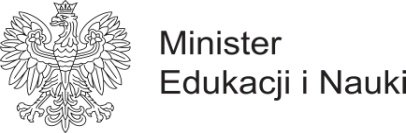 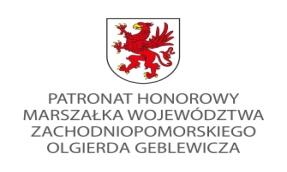 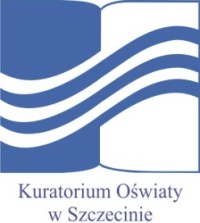 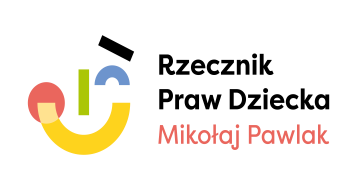 Szkoła Podstawowa im. Stefana Żeromskiego w Trzcińsku- Zdroju serdecznie zaprasza uczniów do udziału w IV Ogólnopolskim Konkursie Plastycznym pt: „PRAWA DZIECKA OCZAMI  DZIECI – „Rodzina Ulmów i prawo do życia”Konkurs skierowany jest do uczniów klas I- VIII Szkół Podstawowych całej PolskiCelem konkursu jest:zapoznanie dzieci z Prawami Dziecka,rozwijanie szacunku do drugiego człowieka niezależnie od koloru skóry, pochodzenia czy narodowości,uczenie korzystania ze swoich praw jednocześnie szanowanie praw innych ludzi,poznanie rodziny Ulmów walczących o prawo do życia każdego człowieka,rozwijanie uzdolnień plastycznych i wymiana doświadczeń.Prace konkursowe będą oceniane w czterech kategoriach wiekowych:Kategoria I – uczniowie klas I – IIKategoria II – uczniowie klas III – IVKategoria III – uczniowie klas V –VIKategoria IV – uczniowie klas VII - VIIIW każdej kategorii wiekowej zostaną przyznane: po 2   I, II, III miejsca oraz po 3  wyróżnieniaFormat pracy: A-3Technika dowolna: malarstwo, rysunek, wycinanka, wydzieranka i inne z wyłączeniem materiałów sypkich oraz plasteliny i modeliny. Każda praca musi mieć na odwrocie przyklejoną metryczkę (imię i nazwisko ucznia, wiek i klasa, szkoła, adres szkoły, telefon, e-mail, nazwisko i imię opiekuna)oraz  zgodę rodziców.  Termin składania prac do 24 listopada 2023 r. (decyduje data wpłynięcia pracy) na adres:Szkoła Podstawowa im. Stefana Żeromskiegoul. 2 Lutego 374-510 Trzcińsko-ZdrójZ dopiskiem IV Ogólnopolski Konkurs Plastyczny „Prawa Dziecka oczami dzieci”Ogłoszenie wyników nastąpi 30 listopada 2023 r. na stronie internetowej organizatora konkursuhttps://sptrzcinskozdroj.edupage.org/Uroczyste rozdanie nagród odbędzie się dnia 13 grudnia 2023  r. Szkoły, z których uczniowie zostaną nagrodzeni lub wyróżnieni, będą poinformowane o wynikach konkursu telefonicznie lub elektronicznie. Nagrody i wyróżnienia dla uczniów z województwa zachodniopomorskiego zostaną wręczone podczas uroczystości rozdania  nagród i podsumowania konkursu.Nagrodzeni uczniowie spoza województwa zachodniopomorskiego otrzymają nagrody za pośrednictwem poczty.OrganizatorzyEwa Kordas – ekordas@o2.plMonika SidorczukKarolina SzemiotPaulina ZarychtaHARMONOGRAM PRZEBIEGU KONKURSU PLASTYCZNEGO„PRAWA DZIECKA OCZAMI DZIECI 
– „Rodzina Ulmów i prawo do życia”23 października 2023 r.Ogłoszenie konkursu na stronie internetowej Szkoły Podstawowej im. Stefana Żeromskiego w Trzcińsku – Zdroju. Zamieszczenie regulaminu i załączników. Przesłanie drogą elektroniczną informacji o konkursie do szkół, które brały udział w konkursie w  poprzednich edycjach  oraz zamieszczenie informacji o konkursie na ogólnopolskiej stronie internetowej - konkursy dla dzieci.23 października – 24 listopada 2023 r.Przesyłanie prac plastycznych do organizatora konkursu – Szkoły Podstawowej im. Stefana Żeromskiego w Trzcińsku – Zdroju.27 -29 listopada 2023r.Powołanie niezależnej komisji konkursowej – artyści malarze.Prace komisji na oceną prac plastycznych i wyłonienie laureatów konkursu. Sporządzenie protokołu z posiedzenia komisji.30 listopada 2023 r. Ogłoszenie wyników konkursu poprzez zamieszczenie wyników wraz z protokołem na stronie internetowej naszej szkoły oraz przesłanie drogą elektroniczną wyników do szkół, z których zostały nagrodzone dzieci.13 grudnia 2023 r. Uroczystość rozdania nagród w IV Ogólnopolskim Konkursie Plastycznym „Prawa Dziecka oczami dzieci – „Rodzina Ulmów i prawo do życia”  w Szkole Podstawowej im. Stefana Żeromskiego w Trzcińsku - ZdrojuKARTA ZGŁOSZENIAIV Ogólnopolski  Konkurs Plastyczny „Prawa Dziecka oczami dzieci – „Rodzina Ulmów i prawo do życia’(należy nakleić na odwrocie pracy i wypełnić DRUKOWANYMI LITERAMI)ZGODA RODZICÓWWyrażam zgodę na przetwarzanie danych mojego dziecka…………………………………………………………………………………..przez Szkołę Podstawową im. Stefana Żeromskiego w Trzcińsku - Zdrojuorganizatora IV Ogólnopolskiego Konkursu Plastycznego „Prawa Dziecka oczami dzieci 
– Rodzina Ulmów i prawo do życia”Wyrażam zgodę na prezentowanie pracy mojego dziecka na wystawie pokonkursowej oraz w mediach.						……………………………………………						                      Data i podpis rodzicaImię i nazwiskouczniaKlasa Szkoła – dokładny adres szkołyTelefon i e-mail szkołyImię i nazwisko nauczycielaTelefon i e-mail nauczyciela